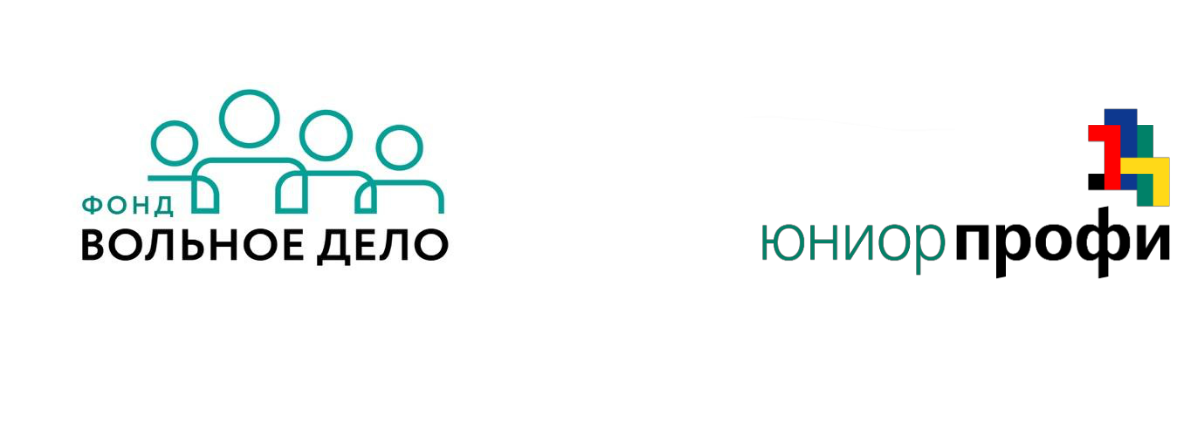 КОНКУРСНОЕ ЗАДАНИЕРегиональный Чемпионат ЮниорПрофи 2023Компетенция:ИНТЕРНЕТ ВЕЩЕЙВозрастная категория 14+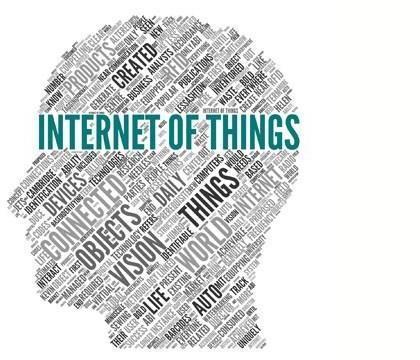 Киров, 2023Конкурсное заданиеПостроение инженерно - технологического объекта и разработка для него системы мониторинга и управления. Участники предлагают новые или  совершенствуют старые технологические решения на основе предоставленных технических и программных средств организаторами конкурса.Общие положенияОбласть применения инженерной системы будет известна в первый день проведения конкурсного испытания.Участникам разрешается пользоваться сетью Internet для подключения системы к облачному сервису или поиска документации для предоставленного инженерного оборудования.Состав команды – не более двух человек.Конкурсное задание делится на 2 части:Аппаратная частьАппаратная часть технологического решения может включать в себя прототип, представленный в виде 3D - модели или макета, сконструированного из материалов, предоставленных организаторами конкурса и электронную схему с приборами для сбора данных о контролируемых параметрах устройства, исполнительными системами и контроллером управления.  Программная частьПрограммная часть включает в себя программу для управления инженерной системой, а также приложение для осуществления мониторинга и управления системой через облачный сервис.Облачный сервис выбирается по усмотрению участников команды.ДокументацияДокументация должна содержать следующие части:Электронная схема итогового решения конкурсного задания; Список использованного оборудования;3D - модель или фотография макета прототипа с описанием его работыТекст программы с комментариями программиста.Оформление документации может осуществляться отдельными файлами и не входить в презентацию защитыОценка задания происходит после защиты проектов во второй конкурсный день.3.Порядок выполнения заданияКонкурсные испытания длятся 2 дня. День первый (4 часа) (10.00 - 15.30).Обеденный перерыв осуществляется в течении конкурсного дня, длительность 40-45 минутМодуль 1.  - Аналитический, проектныйТехника безопасности, оглашение задания 30 минАнализ задания, поиск аналогов и разработка концепта будущего изделия 1 часСоздание аппаратной части инженерного изделия  2 часа 30 минСуммарно 1 модуль 4 часа (1 конкурсный день)Материалы и оборудование на команду: Arduino Uno - 1 штДатчики (Датчик температуры окружающей среды, Датчик влажности воздуха, Датчик влажности почвы, Датчик освещенности, Датчик протечки. Другие датчики для сбора данныхИсполнительные системы (Сервопривод, вентилятор, светодиодное освещение, электромотор)Вспомогательное оборудование (аккумуляторные батарейки)Карандаш простой 2 штЛастик 1 штЛинейка 1 штДополнительное оборудование, в том числе дополнительные платы Arduino, при условии их наличия на площадке проведения чемпионата, могут предоставляться участникам по запросу.Обязательные продукты первого модуля:Собранная электрическая схема на макетной плате со всем необходимым оборудованием.	День второй (4 часа) (9.00-14.00).Обеденный перерыв осуществляется в течении конкурсного дня, длительность 40-45 минутМодуль 2. Инженерный 4 часаНаписание программы для электронной схемы 1  часПодключение  объекта к облачному сервису, выбранного командой для реализации 1 часПодготовка прототипа и документации 1 часПодготовка презентации к защите 1 час Требования к результатам данного этапа:Прототип в виде макета или 3D моделиГотовое программное решение и приложение для мониторинга и управления инженерной системой через облачную системуДокументацияПрезентация проектаОбязательные продукты второго модуля:1. 3D модель или макет2.  Электронная часть инженерного проекта3.  Приложение и программа4.  Презентация и документация проекта3.  Критерии оценки4. Общие требования по охране труда Участники должны знать и строго выполнять требования по охране труда и правила внутреннего распорядка во время проведения конкурса.№ п/пТребованиеКритерииПояснениеМаксимальная оценка1.ПрототипПроработка прототипаНаличие макета или 3D модели, сделанные по теме конкурсного задания. На макете или 3д модели расположены все рабочие элементы.Баллы снижаются за каждую недостающую часть макета или 3D моделиБаллы не ставятся при несоответствии прототипа конкурсному заданию, а также при отсутствии 3D модели или макета.102.Электронная схемаПроработка электронной частиУчитывается количество работающих датчиков и  рабочих механизмов. Нерабочий датчик или механизм, представленный в прототипе, учитываться не будет. 102.Электронная схемаПроработка электронной частиУчитывается количество работающих датчиков и  рабочих механизмов. Нерабочий датчик или механизм, представленный в прототипе, учитываться не будет. 102.Электронная схемаСтепень автоматизацииУчитывается количество работающих датчиков и  рабочих механизмов. Нерабочий датчик или механизм, представленный в прототипе, учитываться не будет. 102.Электронная схемаСтепень автоматизацииУчитывается количество вместе работающих частей. Например: датчик и привод, где датчик регулирует работу привода.Учитываются также индикаторы состояния, любого считываемого показателя53.Системы мониторинга и управленияСтепень проработки системы мониторингаУчитывается количество показаний датчиков переданных на удаленную систему. Баллы снижаются за некорректно работающие показания  датчиков53.Системы мониторинга и управленияСтепень проработки системы управленияСистема мониторинга оснащена удаленным управлением, за каждое устройство управления ставится балл.5Документация Список, используемого оборудования Наличие файла с используемыми датчиками и исполнительными устройствами, если файла нет или список неполный, то баллы не ставятся2Документациярендер 3D модели или изображение  макетаНаличие рендера 3D модели или изображения макета со всеми используемыми  устройствами. Баллы снижаются, если макет или 3D модель не имеет подписей устройств и мест их расположения, баллы не ставятся, если нет макета или рендера 3D модели, а также нет описания работы   2ДокументацияТекст программы Наличие текста программы. Баллы снижаются при отсутствии комментариев, для облегчения понимания программы или присутствуют комментарии из документации используемого устройства. При отсутствии текста программы баллы не ставятся2ДокументацияЭлектронная схемы Наличие электронной схемы со всеми используемыми  устройствами, баллы не ставятся, при неполной схеме, а также при ее отсутствии 2ДополнительноОригинальность решенияРешение является оригинальным или усовершенствованием уже существующей системы.Баллы не ставятся, если решение является копией уже существующей системы2ПользаСистема является практически значимой и реализуемой.  2Итого:Итого:Итого:Итого:47